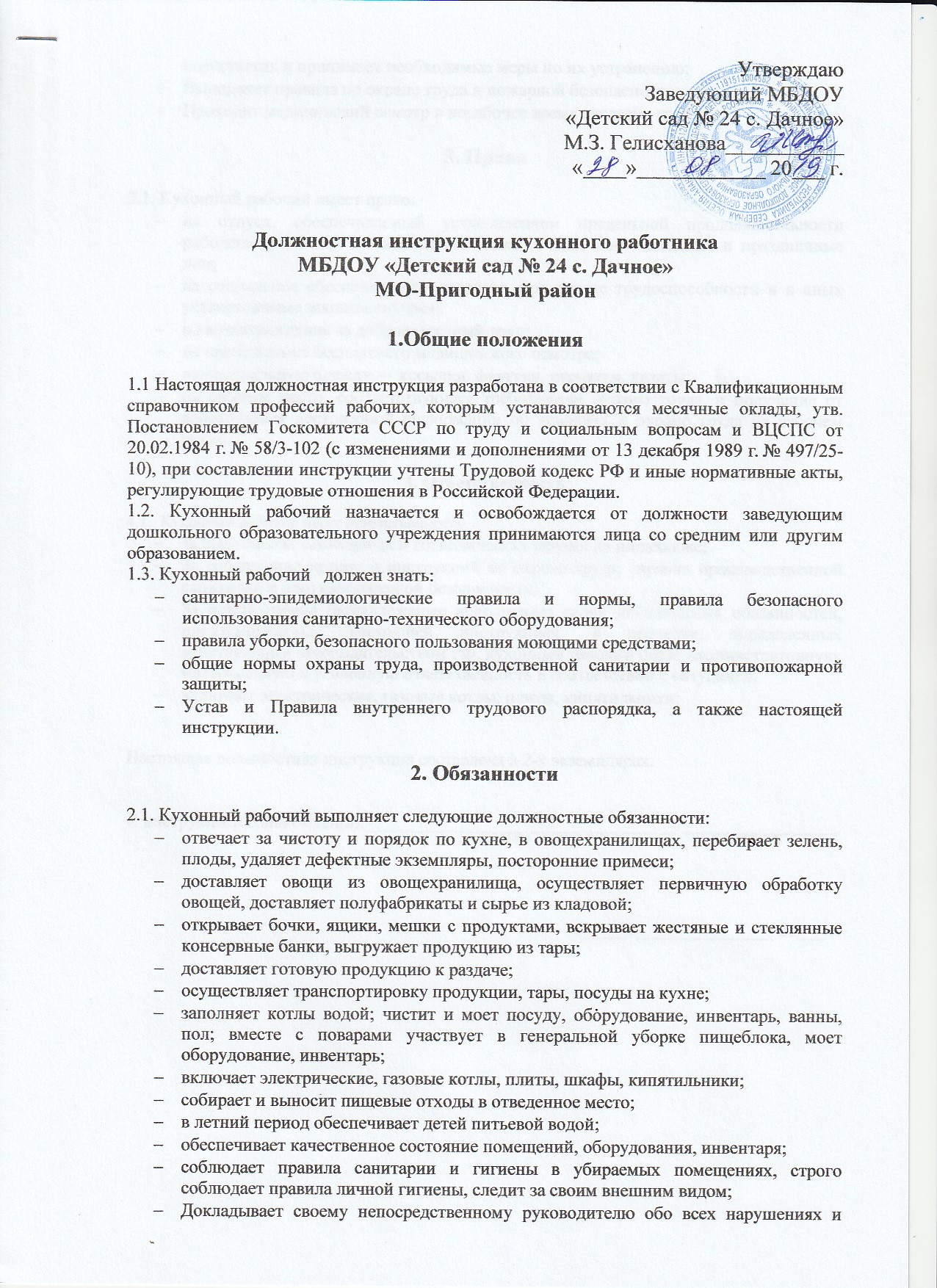 недостатках и принимает необходимые меры по их устранению;Выполняет правила по охране труда и пожарной безопасности;Проходит медицинский осмотр в нерабочее время согласно графику.3. Права3.1. Кухонный рабочий имеет право:на отпуск, обеспечиваемый установлением предельной продолжительности рабочего времени - 28 календарных дней, обеды и на выходные и праздничные дни;на социальное обеспечение по возрасту, при утрате трудоспособности и в иных установленные законом случаях;на вознаграждение за добросовестный труд;на прохождение бесплатного медицинского осмотра;на специальную одежду — косынки, фартуки, перчатки, халатына рабочее место, соответствующее требованиям охраны труда, и получение от работодателя достоверной информации об условиях и охране труда на рабочем месте.4. Ответственность4.1.  Кухонный рабочий несет ответственность:за выполнение санитарных и гигиенических правил на пищеблоке;За соблюдение правил и инструкций по охране труда,  правил производственной санитарии и противопожарной безопасности.За неисполнение (ненадлежащее исполнение) своих должностных обязанностей, предусмотренных настоящей инструкцией, в пределах, определенных действующим законодательством РФ, кухонный рабочий несет административную, материальную и уголовную ответственность в соответствии с ситуацией.включает электрические, газовые котлы, плиты, кипятильники;Настоящая должностная инструкция составлена в 2-х экземплярах. С инструкцией ознакомлен(а):__________________________________/_________________                                                                                                  (Ф.И.О.)                                                               ПОДПИСЬ«_____»_______________ 20___ г.